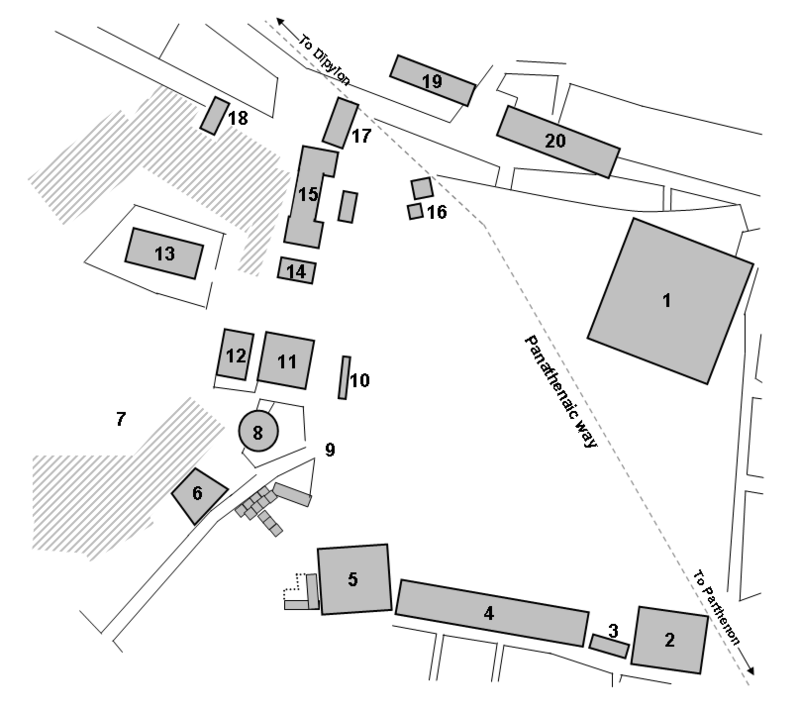 ATHENIAN AGORA1	Peristyle Court2	Mint3	Enneakrounos4	South Stoa I and South Stoa II5	Aiakeion6	Strategeion7	Agoraios Kolonos8	Tholos9	Agora stone10	Monument of the Eponymous Heroes11	Metroon (Old Bouleuterion)12	New Bouleuterion13	Temple of Hephaestus (Hephaestion)14	Temple of Apollo Patroos15	Stoa of Zeus16	Altar of the Twelve Gods17	Stoa Basileios (Royal stoa)18	Temple of Aphrodite Urania19	Stoa of Hermes20	Stoa Poikile